　　一、部分科室学科带头人招聘计划：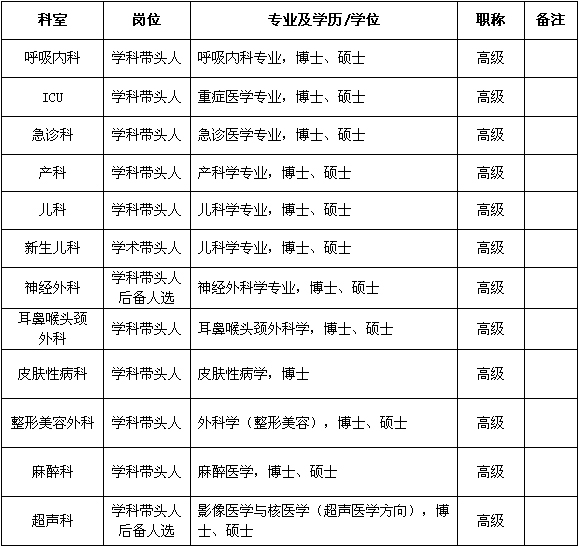 二、博士招聘计划：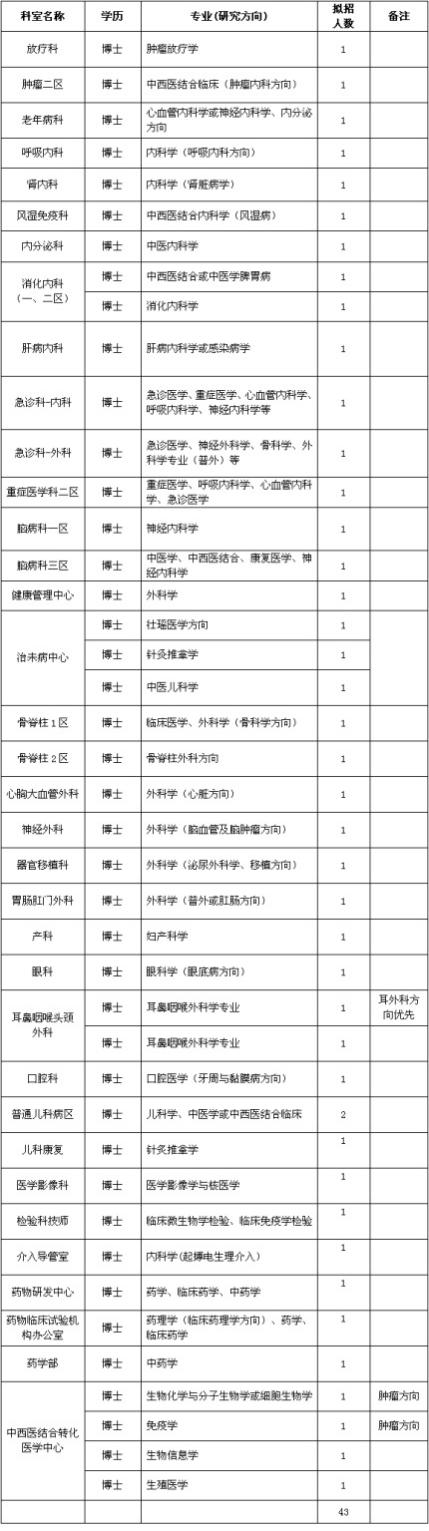 　　三、硕士及以下学位人员招聘计划：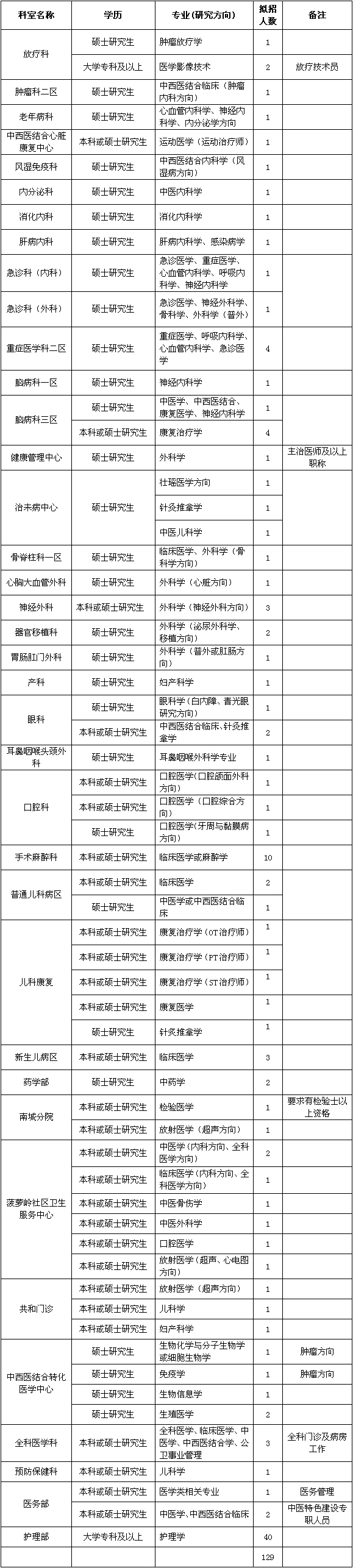 